Załącznik nr 4Zgoda rodziców/opiekunów prawnych na przetwarzanie danych osobowych wychowanków w celach promocyjnych bursyWyrażam zgodęna przetwarzanie danych osobowych syna/córki………………………………………………………………	(imię	i	nazwisko	dziecka)celach promocyjnych Bursy Szkolnej Nr 12 w Łodzi.Zgoda obejmuje prawo publikacji imienia i nazwiska, wizerunku, informacji o sukcesach w konkursach oraz informacji o udziale w imprezach bursy mojego dziecka na stronie internetowej bursy, w kronice bursy, na stronie portali społecznościowych bursy, w gablotach bursy oraz w periodykach okolicznościowych bursy.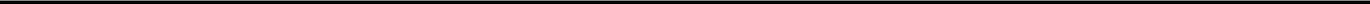 Klauzula informacyjnaZgodnie z art. 13 i art. 7 ust.3 rozporządzenia Parlamentu Europejskiego i Rady (UE) 2016/679 z 27.04.2016 r. w sprawie ochrony osób fizycznych w związku z przetwarzaniem danych osobowych i w sprawie swobodnego przepływu takich danych oraz uchylenia dyrektywy 95/46/WE (ogólne rozporządzenie o ochronie danych) (Dz.Urz. UE L 119, s. 1) – dalej RODO informuję, iż:administratorem danych osobowych jest Bursa Szkolna Nr 12 w Łodzi, ul. Podgórna 9/11, 93-278 Łódź, tel.: 643-29-30(33)z inspektorem ochrony danych można kontaktować się poprzez email: iod.bs12@cuwo.lodz.pldane osobowe będą przetwarzane w celu promocji bursy, na podstawie art. 6 ust. 1 lit. a)RODOdane osobowe wychowanków takie jak zdjęcia, informacje o imprezach, konkursach czy osiągnięciach będą usunięte z wyżej wskazanych miejsc prezentacji, najpóźniej po wycofaniu zgody na ich publikację.ma Pan/i prawo do:dostępu do treści danych osobowych dziecka oraz ich sprostowania, żądania usunięcia, ograniczenia przetwarzania, do przenoszenia danych, wniesienia sprzeciwu, do cofnięcia zgody w dowolnym momencie bez wpływu na zgodność z prawem przetwarzania, którego dokonano na podstawie zgody przed jej cofnięciem;do wniesienia skargi do organu nadzorczego - do Prezesa Urzędu Ochrony Danych Osobowych w razie uznania (przez Panią/Pana), że przetwarzanie danych osobowych dotyczących dziecka narusza RODOdane osobowe nie będą przekazywane żadnym odbiorcom danych oraz nie będą przetwarzane w sposób zautomatyzowany i nie będą profilowane.………………………………………..czytelny podpis rodzica/opiekuna prawnegoŁódź, dnia………………..